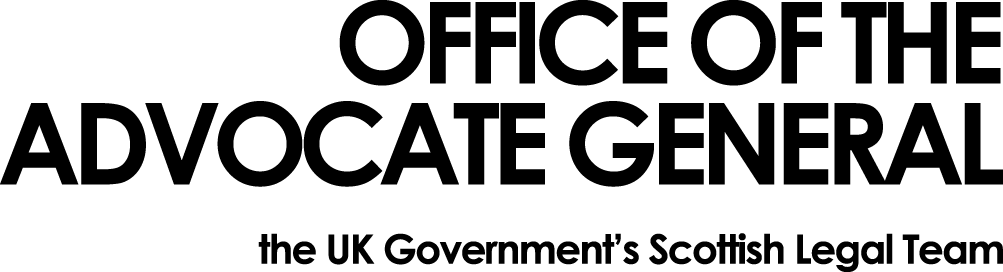 Dear REDACTEDFreedom of Information Request Thank you for your email of 07 August 2015 requesting information under the Freedom of Information Act 2000 (FOIA).  You asked: “1. Do you currently make use of any Oracle products? If so, which?2. What is the quantity of licensed users split by each Oracle product used by your organisation?3. What is the value of your current Oracle contracts, split by product?4. Do you outsource your Oracle projects, services or maintenance to an external supplier? If so, whom? When does that contract expire?5. In 2013, the Cabinet Office appointed an Open Standards Board to drive the use of Open Source across Government. Which Open Source databases have you (a) deployed since 2013 and (b) have firm plans to deploy within the next 18 months as alternatives to Oracleproducts?”I can confirm that the Office of the Advocate General (OAG) does not hold the information you have requested.  All OAG's information technology is provided by the Scottish Government.  All requests for information in relation to ICT run by the Scottish Government should be submitted to them.  You can use the link below to go to their FOI site.http://www.scotland.gov.uk/About/Information/FOIYou may, if dissatisfied with the treatment of your request, ask the Office of the Advocate General to conduct an internal review of its decision.  The internal review will be conducted by someone other than the person who took the initial decision.  Requests for internal review should be addressed to the Information Officer, Office the Advocate General, Victoria Quay, Edinburgh, EH6 6QQ.If following the internal review you remain dissatisfied with the treatment of your request by OAG then you may take your complaint to the Information Commissioner, whose address is Wycliffe House, Water Lane, Wilmslow, Cheshire, SK9 5AF.  Details of the complaints procedure can be found here:http://www.ico.gov.uk/complaints/freedom_of_information.aspxYours sincerelyREDACTEDREDACTEDArea G-GOAGVictoria Quay EH6 6QQDate 27/08/15